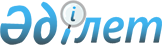 Об утверждении Положения государственного учреждения "Отдел жилищной инспекции Каркаралинского района"Постановление акимата Каркаралинского района Карагандинской области от 12 мая 2023 года № 118
      В соответствии с Законом Республики Казахстан "О местном государственном управлении и самоуправлении в Республике Казахстан", Постановлением Правительства Республики Казахстан от 1 сентября 2021 года №590 "О некоторых вопросах организации деятельности государственных органов и их структурных подразделений", акимат Каркаралинского района ПОСТАНОВЛЯЕТ:
      1. Утвердить Положение государственного учреждения "Отдел жилищной инспекции Каркаралинского района" согласно приложения.
      2. Отменить постановление акимата Каркаралинского района от 28 марта 2018 года №91 "Об утверждении Положения государственного учреждения "Отдел жилищной инспекции Каркаралинского района".
      3. Государственному учреждению "Отдел жилищной инспекции Каркаралинского района" в установленном законодательством Республики Казахстан порядке принять все необходимые меры, вытекающие из настоящего постановления.
      4. Контроль за исполнением настоящего постановления возложить на курирующего заместителя акима Каркаралинского района.
      5. Настоящее постановление вводится в действие со дня его первого официального опубликования. ПОЛОЖЕНИЕ государственного учреждения "Отдел жилищной инспекции Каркаралинского района Карагандинской области" 1. Общие положения
      1. Государственное учреждение "Отдел жилищной инспекции Каркаралинского района Карагандинской области" является государственным органом реализующее основные направления государственной политики в сфере жилищных отношений и осуществляющим руководство в сфере управления жилым фондом Каркаралинского района Карагандинской области.
      2. Государственное учреждение "Отдел жилищной инспекции Каркаралинского района Карагандинской области" осуществляет свою деятельность в соответствии с Конституцией и законами Республики Казахстан, актами Президента и Правительства Республики Казахстан и иными нормативными правовыми актами, а также настоящим Положением.
      3. Государственное учреждение "Отдел жилищной инспекции Каркаралинского района Карагандинской области" является юридическим лицом в организационно-правовой форме государственного учреждения, имеет печати и штампы со своим наименованием на государственном языке, бланки установленного образца, в соответствии с законодательством Республики Казахстан счета в органах казначейства.
      4. Государственное учреждение "Отдел жилищной инспекции Каркаралинского района Карагандинской области" вступает в гражданско-правовые отношения от собственного имени.
      5. Государственное учреждение "Отдел жилищной инспекции Каркаралинского района Карагандинской области" вправе выступать стороной гражданско-правовых отношений от имени государства, если оно уполномочено на это в соответствии с законодательством.
      6. Государственное учреждение "Отдел жилищной инспекции Каркаралинского района Карагандинской области" по вопросам своей компетенции в установленном законодательством порядке принимает решения, оформляемые приказами руководителя государственного учреждения "Отдел жилищной инспекции Каркаралинского района Карагандинской области" и другими актами, предусмотренными законодательством Республики Казахстан.
      7. Структура и лимит штатной численности государственного учреждения "Отдел жилищной инспекции Каркаралинского района Карагандинской области" утверждаются в соответствии с действующим законодательством.
      8. Местонахождение юридического лица: 100800 Республика Казахстан, Карагандинская область, Каркаралинский район, город Каркаралинск, улица А.Бокейханова, строение 55.
      9. Полное наименование государственного органа: на государственном языке - "Қарағанды облысы Қарқаралы ауданының тұрғын үй инспекциясы бөлімі" мемлекеттік мекемесі, на русском языке - государственное учреждение "Отдел жилищной инспекции Каркаралинского района Карагандинской области".
      10. Настоящее Положение является учредительным документом государственного учреждения "Отдел жилищной инспекции Каркаралинского района Карагандинской области".
      11. Финансирование деятельности государственного учреждения "Отдел жилищной инспекции Каркаралинского района Карагандинской области" осуществляется из республиканского и местных бюджетов, бюджета (сметы расходов) Национального Банка Республики Казахстан.
      12. Если государственному учреждению "Отдел жилищной инспекции Каркаралинского района Карагандинской области" законодательными актами предоставлено право осуществлять приносящую доходы деятельность, то доходы, полученные от такой деятельности, направляются в доход государственного бюджета. 2. Миссия, основные задачи, функции, права и обязанности государственного учреждения
      13. Миссия:
      1) управление жилым фондом района, обеспечение жильем льготной категории граждан.
      14. Задачи:
      1) обеспечение жильем отдельных категорий граждан; 
      2) заключение договоров приватизации;
      3) осуществляет государственный контроль в области жилищного фонда посредством проверки общего имущества участников кондоминиума.
      4) государственный контроль в сферах управления жилищным фондом, газа и газоснабжения;
      5) государственный надзор в области промышленной безопасности за соблюдением требований безопасной эксплуатации опасных технических устройств.
      15. Функции:
      1) оперативное управление государственным жилищным фондом района;
      2) сохранение государственного жилищного фонда района;
      3) проведение и организация мероприятий по инвентаризации государственного жилищного фонда района;
      4) заключение и выдача в установленном порядке договоров найма на занятие жилых помещений, выдача дубликатов ордеров, договоров найма, приватизаций на получение жилья из государственного жилищного фонда;
      5) анализ состояния учета граждан, нуждающихся в улучшении жилищных условий и внесение соответствующих предложений на рассмотрение акиму района;
      6) постановка в очередь граждан на получение жилища из государственного жилищного фонда;
      7) ведение раздельных списков очередности граждан на получение жилья из государственного жилищного фонда;
      8) перевод бесхозяйного брошенного жилья в судебном порядке в коммунальную собственность Каркаралинского района;
      9) признание в судебном порядке лиц, утративших право на жилище в государственном жилищном фонде;
      10) выселение незаконно проживающих граждан из государственного жилищного фонда;
      11) в пределах своей компетенции оказание электронных услуг с применением информационных систем;
      12) организация технического обследования общего имущества объектов кондоминиума;
      13) определение перечня, периодов и очередности проведения отдельных видов капитального ремонта общего имущества кондоминиума;
      14) согласование сметы расходов на проведение отдельных видов капитального ремонта общего имущества объекта кондоминиума, предоставленной органам управления объекта кондоминиума, финансируемой с участием жилищной помощи;
      15) принятие участия в комиссиях по приемке выполненных работ по отдельным видам капитального ремонта общего имущества объекта кондоминиума;
      16) снос аварийного и ветхого жилья;
      17) изготовление технических паспортов и землеустроительных документов на объекты кондоминиумов; 
      18) составление протоколов и рассмотрение дел об административных правонарушениях;
      19) определение обслуживающей организации, которая осуществляет функции органа управления объектов кондоминиума в случае, предусмотренным статьей 42 Закона Республики от 16 апреля 1997 года "О жилищных отношениях";
      20) проведение проверки наличия отчета по управлению объектом кондоминиума при обращении собственников помещений (квартир) объекта кондоминиума.
      21) государственный контроль в отношении субъектов контроля в пределах границ населенных пунктов на объектах социальной инфраструктуры в сферах управления жилищным фондом, газа и газоснабжения, а также государственный надзор в отношении субъектов надзора в пределах границ населенных пунктов на объектах социальной инфраструктуры в области промышленной безопасности за соблюдением требований безопасной эксплуатации опасных технических устройств.
      16. Права и обязанности:
      1) участвовать на заседаниях, совещаниях, мероприятиях, проводимых в аппарате акимов области, района и учреждениях;
      2) запрашивать и получать от предприятий, организаций и учреждений информацию, документы и иные материалы, необходимые для выполнения возложенных функций;
      3) вести служебную переписку с государственными и негосударственными органами и организациями;
      4) привлекать руководителей организаций, учреждений и предприятий, расположенных на территории района, к участию в проработке проблемных вопросов;
      5) созывать в установленном порядке совещания по вопросам, входящим в компетенцию государственного учреждения "Отдел жилищной инспекции Каркаралинского района Карагандинской области";
      6) создавать в установленном порядке при государственном учреждении "Отдел жилищной инспекции Каркаралинского района Карагандинской области" комиссии, консультативные и общественные советы, экспертные группы; 
      7) истребовать от граждан сведения и документы, необходимые для постановки на учет и предоставления жилой площади в рамках действующего законодательства;
      8) планировать подготовку и разработку нормативных правовых актов, предполагаемых к принятию, в соответствии с компетенцией государственного учреждения "Отдел жилищной инспекции Каркаралинского района Карагандинской области" согласно законодательства;
      9) проводить мероприятия по содержанию и защите жилищного фонда района;
      10) осуществлять деятельность по формированию и реализации бюджета, разработке и исполнению социально-экономических программ в сфере, отнесенной к ведению государственного учреждения "Отдел жилищной инспекции Каркаралинского района Карагандинской области";
      11) обеспечивать постоянный контроль и мониторинг за исполнением договоров государственных закупок работ и услуг, в том числе за освоением выделяемых бюджетных средств;
      12) совершенствовать договорную работу;
      13) в пределах компетенции рассматривать акты надзорных органов, вносить соответствующие предложения по устранению и недопущению нарушений, осуществлять подготовку соответствующих ответов, предложений и проектов правовых и нормативных правовых актов;
      14) исполнять и нести ответственность за ненадлежащее исполнение поручений акима области, акима района и акимата области и района;
      15) осуществлять реализацию государственной политики по управлению государственным имуществом в пределах своей компетенции;
      16) предъявлять иски и выступать в судах в качестве истца и ответчика;
      17) приостанавливать оформление и выдачу ордеров, договоров, правоустанавливающих документов при выяснении обстоятельств, указывающих на нарушение действующего законодательства Республики Казахстан;
      18) осуществлять прием документов от граждан на получение жилья из государственного жилищного фонда;
      19) проводить мероприятия по содержанию и защите жилищного фонда района;
      20) заключать с гражданами договоры на приватизацию жилых помещений; 
      21) контролировать использование и эксплуатацию жилища из государственного жилищного фонда;
      22) проверять жилищные условия граждан для предоставления жилищ из государственного жилищного фонда;
      23) выявлять путем проверок пустующие, бесхозные квартиры;
      24) приватизация государственного жилищного фонда, вести учет приватизированного жилья по району, выдача дубликатов договоров приватизации и ордеров;
      25) подготавливать и вносить на заседание акимата проектов постановлений акимата района о предоставлении жилья, о выводе квартир из числа служебных, общежитий, о предоставлении служебного жилья, приравненного к служебному;
      26) при предъявлении служебного удостоверения посещать проверяемый объект во время проведения проверки;
      27) при проведении проверки запрашивать любую информацию, знакомится с оригиналами документов, относящимся к предмету проверки;
      28) рекомендовать общему собранию собственников помещений (квартир) кандидатуру на должность председателя правления кооператива соответствующую квалификационным требованиям, утверждаемым уполномоченным органом согласно статьи 43 Закона Республики Казахстан от 16 апреля 1997 года "О жилищных отношениях";
      29) в установленном законодательством порядке ставить вопрос о привлечении к ответственности лиц, виновных в нарушении жилищного законодательства и других нормативных правовых актов Республики Казахстан; 
      30) проводить проверки в соответствии с Предпринимательским Кодексом Республики Казахстан от 29 октября 2015 года № 375-V;
      31) не препятствовать установленному режиму работы проверяемого объекта в период проведения проверки;
      32) обеспечивать сохранность полученных документов и сведений, полученных в результате проведения проверки;
      33) составлять акты о нарушениях правил содержания общего имущества объекта кондоминиума;
      34) вносить обязательные для исполнения предписания по устранению нарушений правил содержания общего имущества объекта кондоминиума;
      35) принимать участие в подготовке нормативных и методических документов по контролю качества содержания жилых домов, территории, прилегающей к объекту кондоминиума, и предоставлению коммунальных услуг, а также оказывать консультационную помощь владельцам подконтрольных объектов, предприятиям, организациям или гражданам, осуществляющим эксплуатацию жилых домов и придомовых территорий;
      36) осуществляет меры по пресечению возможных нарушений со стороны субъектов, создающих угрозу нормативной прочности конструкций и устойчивому функционированию инженерных систем или ведущих к иным повреждениям жилых зданий, предоставляющим угрозу безопасности проживания людей;
      37) осуществляет государственный надзор за безопасной эксплуатацией опасных технических устройств, а именно, паровых и водогрейных котлов, работающие под давлением более 0,07 мегаПаскаля и (или) при температуре нагрева воды более 115 градусов Цельсия (организации теплоснабжения), сосуды, работающие под давлением более 0,07 мегаПаскаля, грузоподъемные механизмы, эскалаторы, канатные дороги, фуникулеры, лифты, траволаторы, подъемники для лиц с ограниченными возможностями (инвалидов) на объектах социальной инфраструктуры.
      38) осуществляет постановку на учет и снятие с учета опасных технических устройств объектов социальной инфраструктуры.
      17. При осуществлении государственного контроля в пределах границ населенных пунктов на объектах социальной инфраструктуры в сферах управления жилищным фондом, газа и газоснабжения, а также государственного надзора в отношении субъектов надзора в пределах границ населенных пунктов на объектах социальной инфраструктуры в области промышленной безопасности за соблюдением требований безопасной эксплуатации опасных технических устройств обеспечивает прозрачность своей деятельности путем размещения на интернет ресурсе местного исполнительного органа:
      1) информацию об объектах и субъектах государственного контроля и государственного надзора;
      2) о графиках проверок и их результатах;
      3) о выявленных недостатках, а также о составленных актах и вынесенных предписаниях о соблюдении требований безопасной эксплуатации опасных технических устройств на объектах социальной инфраструктуры;
      4) формирование и введение реестра образованных простых товариществ в пределах населенного пункта.
      37) организует прием граждан, рассмотрение поступающих предложений, заявлений, обращений граждан, по вопросам, относящимся к компетенции государственного учреждения "Отдел жилищной инспекции Каркаралинского района Карагандинской области";
      38) Государственное учреждение "Отдел жилищной инспекции Каркаралинского района Карагандинской области" не вправе заниматься деятельностью, не отвечающей предмету и цели создания государственного учреждения "Отдел жилищной инспекции Каркаралинского района Карагандинской области";
      39) осуществлять иные права, возложенные на государственное учреждение "Отдел жилищной инспекции Каркаралинского района Карагандинской области" действующим законодательством Республики Казахстан. 
      17. Государственное учреждение "Отдел жилищной инспекции Каркаралинского района Карагандинской области" в соответствии с возложенными на нее полномочиями осуществляет следующие функции государственного контроля за: 
      1) соблюдением порядка использования, содержания, эксплуатации и ремонта общего имущества собственников помещений (квартир) в объекте кондоминиума и территорий, прилегающей к объекту кондоминиума; 
      2) наличием в жилых домах общедомовых приборов учета тепло, энерго, газо и водоресурсов;
      3) техническим состоянием общего имущества собственников помещений в объекте кондоминиума и его инженерного оборудования, своевременным выполнением работ по его содержанию и ремонту в соответствии с действующими нормативно-техническими и проектными документами; 
      4) осуществлением мероприятий по подготовке жилого дома к сезонной эксплуатации; 
      5) выполнением принятых решений и предписаний по устранению выявленных нарушений; 
      6) качеством работ, выполненных по отдельным видам капитального ремонта общего имущества объекта кондоминиума. 3. Организация деятельности государственного учреждения
      18. Руководство государственного учреждения "Отдел жилищной инспекции Каркаралинского района Карагандинской области" осуществляется первым руководителем, который несет персональную ответственность за выполнение возложенных задач и осуществление им своих функций.
      19. Первый руководитель государственного учреждения "Отдел жилищной инспекции Каркаралинского района Карагандинской области" назначается на должность и освобождается от должности акимом Каркаралинского района Карагандинской области.
      20. Полномочия первого руководителя государственного учреждения "Отдел жилищной инспекции Каркаралинского района Карагандинской области":
      1) без доверенности действует от имени государственного учреждения "Отдел жилищной инспекции Каркаралинского района Карагандинской области";
      2) представляет интересы государственного учреждения "Отдел жилищной инспекции Каркаралинского района Карагандинской области" во всех организациях;
      3) в случаях и в пределах установленных законодательством распоряжается имуществом;
      4) заключает договоры;
      5) выдает доверенности;
      6) издает приказы и дает указания, обязательные для всех работников государственного учреждения "Отдел жилищной инспекции Каркаралинского района Карагандинской области";
      7) назначает на должность и освобождает от должности работников государственного учреждения "Отдел жилищной инспекции Каркаралинского района Карагандинской области" в соответствии с действующим законодательством Республики Казахстан;
      8) принимает меры поощрения и налагает дисциплинарные взыскания на сотрудников государственного учреждения "Отдел жилищной инспекции Каркаралинского района Карагандинской области";
      9) определяет обязанности сотрудников государственного учреждения "Отдел жилищной инспекции Каркаралинского района Карагандинской области";
      10) утверждает функциональные обязанности работников государственного учреждения "Отдел жилищной инспекции Каркаралинского района Карагандинской области";
      11) осуществляет иные функции, возложенные на него законодательством, настоящим Положением и уполномоченным органом.
      Исполнение полномочий первого руководителя государственного учреждения "Отдел жилищной инспекции Каркаралинского района Карагандинской области" в период его отсутствия осуществляется лицом, его замещающим в соответствии с действующим законодательством. 4. Имущество государственного учреждения
      21. Государственное учреждение "Отдел жилищной инспекции Каркаралинского района Карагандинской области" может иметь на праве оперативного управления обособленное имущество в случаях, предусмотренных законодательством.
      22. Имущество государственного учреждения "Отдел жилищной инспекции Каркаралинского района Карагандинской области" формируется за счет имущества, переданного ему собственником, а также имущества (включая денежные доходы), приобретенного в результате собственной деятельности и иных источников, не запрещенных законодательством Республики Казахстан, стоимость которых отражается в балансе государственного учреждения "Отдел жилищной инспекции Каркаралинского района Карагандинской области".
      23. Имущество, закрепленное за государственным учреждением "Отдел жилищной инспекции Каркаралинского района Карагандинской области", относится к коммунальной собственности.
      24. Государственное учреждение "Отдел жилищной инспекции Каркаралинского района Карагандинской области" не вправе самостоятельно отчуждать или иным способом распоряжаться закрепленным за ним имуществом и имуществом, приобретенным за счет средств, выданных ему по плану финансирования, если иное не установлено законодательством. 5. Реорганизация и упразднение государственного учреждения
      25. Реорганизация и упразднение государственного учреждения "Отдел жилищной инспекции Каркаралинского района Карагандинской области" осуществляются в соответствии с законодательством Республики Казахстан.
					© 2012. РГП на ПХВ «Институт законодательства и правовой информации Республики Казахстан» Министерства юстиции Республики Казахстан
				
      Аким района

Е. Құсайын
Утверждено
постановлением акимата
Каркаралинского района
от "12 " мая 2023 года № 118